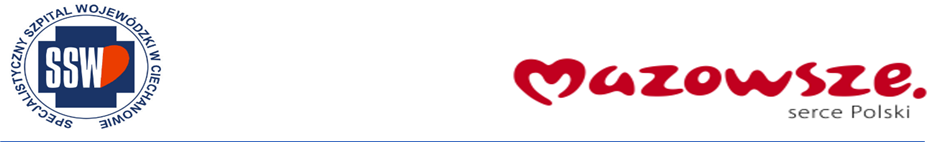 ZP/2501/57/24S P E CY F I KAC J A  W A RUNKÓ W	Z A M Ó W I E NI A ( S WZ )ZAMAWIAJĄCY:SPECJALISTYCZNY SZPITAL WOJEWÓDZKI w CIECHANOWIEul. Powstańców Wielkopolskich 206-400 CiechanówPRZEDMIOT ZAMÓWIENIA:Materiały eksploatacyjne do laparoskopiiPostępowanie ogłoszone w BZP, pod nr 2024/BZP 00374605 z dnia 20.06.2024 r.                                                      Dokumenty zamówienia opublikowane w portalu zakupowym zamawiającego https://zamowienia.szpitalciechanow.com.pl/TRYB UDZIELENIA ZAMÓWIENIA: tryb podstawowy bez negocjacjiZatwierdził:Andrzej Juliusz KamasaDyrektorCiechanów, 19.06.2024 r.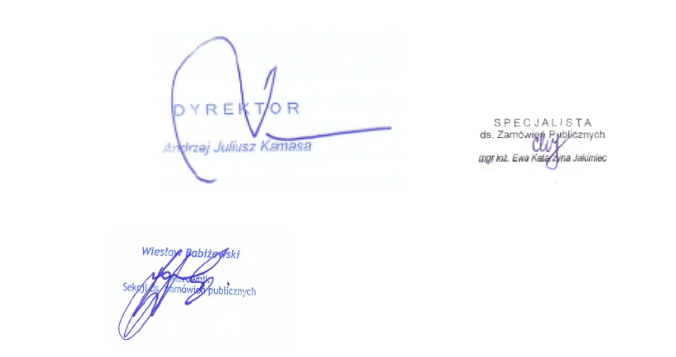 SPIS TREŚCIZP/2501/57/24Nazwa oraz adres zamawiającegoSpecjalistyczny Szpital Wojewódzki w Ciechanowie ul. Powstańców Wielkopolskich 2,06-400 CiechanówSekretariat - tel. 23 / 672 31 27, fax 672 27 64Portal zamówień publicznych - https://zamowienia.szpitalciechanow.com.pl Sekcja ds. zamówień publicznych – zp3@szpitalciechanow.com.plAdres strony internetowej, na której udostępniane będą zmiany i wyjaśnienia treści SWZ oraz inne dokumenty zamówienia bezpośrednio związane z postępowaniem o udzielenie zamówieniaZmiany i wyjaśnienia treści SWZ oraz inne dokumenty zamówienia bezpośrednio związane z postęp̨  owaniem o udzielenie zamówienia będą udostępniane w portalu zakupowym zamawiającego https://zamowienia.szpitalciechanow.com.plWykonawca może zwrócić się do zamawiającego z wnioskiem o wyjaśnienie treści SWZ:Zamawiający udzieli wyjaśnień niezwłocznie, jednak nie później niż na 2 dni przed upływem terminu składania ofert, pod warunkiem że wniosek o wyjaśnienie treści SWZ wpłynął do zamawiającego nie później niż na 4 dni przed upływem terminu składania ofert.Jeżeli zamawiający nie udzieli wyjaśnień w terminie, o którym mowa w pkt. 2.1, termin składania ofert zostanie wydłużony o czas niezbędny do zapoznania się wszystkich zainteresowanych wykonawców z wyjaśnieniami niezbędnymi do należytego przygotowania i złożenia ofert.W przypadku gdy wniosek o wyjaśnienie treści SWZ nie wpłynął w terminie, o którym mowa  w pkt. 2.1, zamawiający nie ma obowiązku udzielania wyjaśnień SWZ oraz obowiązku przedłużenia terminu składania ofert.Przedłużenie terminu składania ofert, o których mowa w pkt. 2.2 nie wpływa na bieg terminu składania wniosku o wyjaśnienie treści SWZ.Treść zapytań wraz z wyjaśnieniami zamawiający udostępnia, bez ujawniania źródła zapytania, na stronie internetowej prowadzonego postępowania.Jeśli z treści wyjaśnień udzielonych przez zamawiającego wynikać będą modyfikacje SWZ, w tym w szczególności w opisie przedmiotu zamówienia lub projekcie umowy, należy te modyfikacje uwzględnić w składanej ofercie. Zamawiający nie jest zobowiązany do publikowania zaktualizowanych dokumentów zamówienia.Tryb udzielenia zamówieniaPostępowanie o udzielenie zamówienia publicznego prowadzone jest w trybie podstawowym, na podstawie art. 275 pkt 1 ustawy z dnia 11 września 2019 r. - Prawo zamówień publicznych (Dz.U. 2023 poz. 1605), zwanej dalej także Pzp.Wybór oferty najkorzystniejszej zostanie dokonany bez przeprowadzenia negocjacji.W zakresie nieuregulowanym niniejszą Specyfikacją Warunków Zamówienia, zwaną dalej także SWZ, zastosowanie mają przepisy Pzp.Wartość zamówienia jest mniejsza niż progi unijne, w rozumieniu art. 3 Pzp.Zamawiający nie określa warunków udziału w postępowaniu.Zamawiający nie przewiduje możliwości udzielenie zamówień, o których mowa w art. 214 ust. 1 pkt 8) Pzp.Wniesienie wadium w tym postępowaniu nie jest przewidziane.Informacja, czy zamawiający przewiduje wybór najkorzystniejszej oferty z możliwością prowadzenianegocjacjiZamawiający nie przewiduje wyboru najkorzystniejszej oferty z możliwością prowadzenia negocjacji.Opis przedmiotu zamówieniaPrzedmiotem zamówienia jest :Dostawa materiałów eksploatacyjnych do laparoskopiiw asortymencie i ilościach określonych w zestawieniu asortymentowo-wartościowych (załącznik nr 2 do  SWZ, przy czym określone w załączniku wymagania zamawiającego są automatycznie aktualizowane  i modyfikowane w wyniku dokonywanych przez zamawiającego (w trakcie postępowania) zmian w treści specyfikacji, będącymi np. wynikiem udzielonych odpowiedzi na zapytania wykonawców.                                                                                               określone przez zamawiającego ilości są szacunkowym zapotrzebowaniem na okres 12 miesięcy i służą do obliczenia ceny oferty (tj. ustalenia maksymalnego wynagrodzenia wykonawcy). Zamawiający zastrzega sobie prawo do rezygnacji z zakupu części asortymentu, wynikającej np. z braku na nią zapotrzebowania.szczegółowe wymagania wobec zamawianych produktów zostały określone w załączniku nr 2 do swz Inne zobowiązania wykonawcy wynikające z:treści SWZ niniejszego postępowania przetargowego, w tym z projektu umowy (załącznik nr 3 do SWZ)treści oferty złożonej przez niego w postępowaniu przetargowym,    Przedmiot zamówienia obejmuje:Przedmiot zamówienia nie został podzielony na części. Zamawiający nie wyraża zgody na złożenie ofert częściowych. Zamawiający nie dopuszcza składania ofert wariantowych.Zamawiający nie przewiduje możliwości udzielenie zamówień, o których mowa w art. 214 ust. 1 pkt  8) Termin wykonania zamówieniaSukcesywnie i w zależności od bieżących potrzeb zamawiającego, w oparciu o zamówienia okresowe, w okresie 12  miesięcy kalendarzowych, licząc od daty zawarcia umowy.Projektowane postanowienia umowy w sprawie zamówienia publicznego, które zostaną wprowadzone do treści tej umowyIntegralną częścią SWZ jest projekt umowy dostawy - zał. nr 3, według którego zamawiający podpisze umowę z wybranym w postępowaniu wykonawcą.Informacje o środkach komunikacji elektronicznej, przy użyciu których zamawiający będzie komunikował się z wykonawcami, oraz informacje o wymaganiach technicznych i organizacyjnych sporządzania, wysyłania i odbierania korespondencji elektronicznejW postępowaniu o udzielenie zamówienia komunikacja między zamawiającym a wykonawcami odbywa się drogą elektroniczną przy użyciu portalu zakupowego zamawiającego https://zamowienia.szpitalciechanow.com.pl/ , zwanym dalej portalem.Wykonawca zamierzający wziąć udział w postępowaniu o udzielenie zamówienia publicznego, musi posiadać konto w portalu.Wykonawca posiadający konto w portalu ma możliwość kierowania do zamawiającego korespondencji, złożenia oferty, jej zmiany lub wycofania.Brak konta w portalu umożliwia jedynie przeglądanie opublikowanych postępowań oraz pobranie opublikowanej dokumentacji postępowania.Wymagania techniczne i formalne dotyczące komunikacji elektronicznej opisane zostały w regulaminie korzystania z portalu oraz instrukcji ofertowania elektronicznego, która w postaci pliku pdf jest publikowana razem z dokumentacją postępowania.Wykonawca przystępując do niniejszego postępowania o udzielenie zamówienia publicznego, akceptuje warunki korzystania z portalu oraz zobowiązuje się korzystając z portalu przestrzegać postanowień regulaminu, o którym mowa w pkt.Za datę złożenia oferty, oświadczenia, o którym mowa w art. 125 ust. 1 Pzp, podmiotowych środków dowodowych, przedmiotowych środków dowodowych oraz innych informacji, oświadczeń lub dokumentów, przekazywanych w postępowaniu, przyjmuje się datę ich przekazania do portalu..Zamawiający może również komunikować się z wykonawcami za pomocą poczty elektronicznej, email: zp3@szpitalciechanow.com.plInformacje o sposobie komunikowania się zamawiającego z wykonawcami w inny sposób niż przy użyciu środków komunikacji elektronicznej w przypadku zaistnienia jednej z sytuacji określonych w art. 65 ust. 1, art. 66 i art. 69Zamawiający nie przewiduje sposobu komunikowania się z wykonawcami w inny sposób niż przy użyciu środków komunikacji elektronicznej, wskazanych w cz. VII SWZ.X. Wskazanie osób uprawnionych do komunikowania się z wykonawcamiOsobami upoważnionymi do bezpośredniego kontaktowania się z wykonawcami są:w sprawach związanych z przedmiotem zamówienia:     –  lek. Przemysław Zębalski  - 23 / 673 03  99w sprawach procedury:                                                                                                                                                                          – E. Katarzyna Jakimiec – tel. 23 673 02 74, zp3@szpitalciechanow.com.plw sprawach dotyczących funkcjonowania portalu:                                                                                               -  Krzysztof Różycki tel. 23 673 05 39  informatyka@szpitalciechanow.com.pl                                                                                                                                                                        Termin związania ofertąWykonawca jest związany ofertą w terminie do dnia 29.07.2024 r.W przypadku gdy wybór najkorzystniejszej oferty nie nastąpi przed upływem terminu związania ofertą określonego w SWZ, zamawiający przed upływem terminu związania ofertą zwraca się jednokrotnie do wykonawców o wyrażenie zgody na przedłużenie tego terminu o wskazywany przez niego okres, nie dłuższy niż 60 dni.Przedłużenie terminu związania ofertą, o którym mowa w ust. 2, wymaga złożenia przez wykonawcę pisemnego oświadczenia o wyrażeniu zgody na przedłużenie terminu związania oferta.Opis sposobu przygotowania ofertyOfertę oraz inne dokumenty składane wraz z nią sporządza się w postaci plików elektronicznych (w formatach pdf, doc, xls), skatalogowanych w sposób następujący:Katalog pn. Formularze ofertowe (RAR lub ZIP), zawierający:Formularz ofertowy – załącznik nr 1 do SWZ,Formularz ofertowy cenowy – załącznik nr 2,UWAGA!!!Formularz zawiera w kolumnach 12, 13 i 15 formuły matematyczne, zapewniające właściwą porównywalność cen złożonych ofert.                                                                                                Zgodnie z ustalonymi formułami cena oferty dla każdej pozycji formularza jest liczona następująco:       Modyfikacja tych formuł jest niedopuszczalna! Po uzupełnieniu formularza o cenę jednostkową netto i stawkę  VAT (jedynie liczby np. 5, 8 lub 23, bez dotatkowych formuł np. zł, %,)  wartość oferty łącznie oraz dla poszczególnych pozycji asortymentowych wygeneruje się automatycznieJeśli zamawiający w trakcie postępowania zamawiający zmodyfikujeł treść tego załącznika (zmiany opisu przedmiotu zakupu, jego ilości, sposób konfekcjonowania), wykonawca jest zobowiązany do samodzielnego dokonania w tym załaczniku zmian, wynikających z tych modyfikacji i oznaczenie wprowadzonych zmian poprzez wykreślenie, podkreślenie uzupełnienie, wprowadzenie koloru itd. Wykonawca uzupełni zestawienie o wymagane dane, zwracając przy tym uwagę na wskazane w opisie kolumn 5 i 6 ograniczenia w ilości znaków możliwych  do wpisania.                                                               Dostosowanie się do tego wymogu nie spowoduje odrzucenia oferty. Jeśli wykonawca składa załącznik nr 2 (formularz ofertowy cenowy) w  formie elektronicznej w formatach DOC lub PDF, winien złożyć dodatkowo kopię tego załącznika w formacie XLS, przy czym kopia ta nie musi być opatrzona kwalifikowanym podpisem elektronicznymWszystkie dokumenty, o których mowa w pkt 1., winny być opatrzone kwalifikowanym podpisem elektronicznym, zaufanym lub osobistym, zgodnie z art. 63 ust. 2 Pzp.Katalog pn. Przedmiotowe środki dowodowe (RAR lub ZIP), zawierający następujące przedmiotowe środki dowodowe, w celu potwierdzenia zgodności oferowanych dostaw z wymaganiami określonymi w dokumentach zamówienia:Karty charakterystyki, foldery, prospekty, zdjęcia lub inne dokumenty zawierające opis oferowanych produktów, potwierdzające spełnienie wymagań określonych w załącznikach nr 2 do SWZ.     Dokumenty winny być złożone w formie umożliwiającej łatwą weryfikację spełnienia poszczególnych wymogów, np. poprzez oznaczenie w treści dokumentów (kolory, odnośniki, komentarze itp.) pozycji z zał. Nr 2 )Oświadczenie Wykonawcy, że posiada i na każde żądanie Zamawiającego, przedłoży świadectwa i atesty: deklaracje zgodności lub świadectwa rejestracji, świadectwa dopuszczenia do obrotu, świadectwa jakości, świadectwa dopuszczenia do stosowania w placówkach służby zdrowia zgodnie z obowiązującymi przepisami prawa dla oferowanego asortymentu  Inne dokumenty, jeśli wymaga ich Zamawiający w załączniku nr 2 do SWZ.Jeżeli Wykonawca nie złoży przedmiotowych środków dowodowych, o których mowa w pkt. 2 lub złożone przedmiotowe środki dowodowe będą niekompletne, Zamawiający wezwie do ich złożenia lub uzupełnienia w wyznaczonym terminie.Wszystkie dokumenty, o których mowa w pkt 2., winny być opatrzone kwalifikowanym podpisem elektronicznym, zaufanym lub osobistym, zgodnie z art. 63 ust. 2 Pzp.Katalog pn. Dokumenty podmiotowe (RAR lub ZIP), zawierający:Pełnomocnictwo upoważniające do złożenia oferty, o ile ofertę składa pełnomocnik;Pełnomocnictwo dla pełnomocnika do reprezentowania w postępowaniu wykonawców wspólnie ubiegających się o udzielenie zamówienia - dotyczy ofert składanych przez wykonawców wspólnie ubiegających się o udzielenie zamówienia;Pełnomocnictwo do złożenia oferty musi być złożone w oryginale w takiej samej formie, jak składana oferta (t.j. w formie elektronicznej lub postaci elektronicznej opatrzonej podpisem zaufanym lub podpisem osobistym (art. 63 ust. 2 Pzp). Dopuszcza się także złożenie elektronicznej kopii (skanu) pełnomocnictwa sporządzonego uprzednio w formie pisemnej, w formie elektronicznego poświadczenia sporządzonego stosownie do art. 97 § 2 ustawy z dnia 14 lutego 1991 r. - Prawo o notariacie, które to poświadczenie notariusz opatruje kwalifikowanym podpisem elektronicznym, bądź też poprzez opatrzenie skanu pełnomocnictwa sporządzonego uprzednio w formie pisemnej kwalifikowanym podpisem, podpisem zaufanym lub podpisem osobistym mocodawcy. Elektroniczna kopia pełnomocnictwa nie może być uwierzytelniona przez upełnomocnionego.Oświadczenie wykonawcy o niepodleganiu wykluczeniu z postępowania - wzór oświadczenia o niepodleganiu wykluczeniu stanowi Załącznik nr 4 do SWZ. W przypadku wspólnego ubiegania się o zamówienie przez wykonawców, oświadczenie o niepoleganiu wykluczeniu składa każdy z wykonawców. Obowiązek ten dotyczy także podwykonawców, jeśli zostali przez wykonawcę wskazani w ofercie.Inne oświadczenia i wnioski wykonawcy.Wszystkie dokumenty, o których mowa w pkt 3., winny być opatrzone kwalifikowanym podpisem elektronicznym, zaufanym lub osobistym (art. 63 ust. 2 Pzp)Ofertę, sporządzoną zgodnie z treścią pkt 1-3 należy złożyć do upływu wyznaczonego terminu składania ofert poprzez portal zakupowy zamawiającego https://zamowienia.szpitalciechanow.com.pl/Zamawiający prosi składanie oferty oraz pozostałych wymaganych dokumentów zgodnie zInstrukcją ofertowania elektronicznego, opublikowaną wraz z dokumentami postępowania.Zamawiający informuje o limitach dotyczących wielkości pojedynczych plików (archiwum RAR lub ZIP) składanych w portalu:10 MG – w polu OFERTA30 MG – w polu ZAŁĄCZNIKIWszelkie informacje stanowiące tajemnicę przedsiębiorstwa w rozumieniu ustawy z dnia 16 kwietnia 1993 r. o zwalczaniu nieuczciwej konkurencji (Dz.U. 2022 poz. 1233), które Wykonawca zastrzeże jako tajemnicę przedsiębiorstwa, winny zostać złożone w osobnym pliku pod nazwą „Załącznik stanowiący tajemnicę przedsiębiorstwa”, opatrzone kwalifikowanym podpisem elektronicznym, zaufanym lub osobistym i dołączone, w zależności od treści do katalogów przedmiotowych lub podmiotowych środków dowodowych. Wykonawca zobowiązany jest, wraz z przekazaniem tych informacji, wykazać spełnienie przesłanek określonych w art. 11 ust. 2 ustawy z dnia 16 kwietnia 1993 r. o zwalczaniu nieuczciwej konkurencji. Zaleca się, aby uzasadnienie zastrzeżenia informacji jako tajemnicy przedsiębiorstwa było sformułowane w sposób umożliwiający jego udostępnienie. Zastrzeżenie przez Wykonawcę tajemnicy przedsiębiorstwa bez uzasadnienia, będzie traktowane przez Zamawiającego jako bezskuteczne ze względu na zaniechanie przez Wykonawcę podjęcia niezbędnych działań w celu zachowania poufności objętych klauzulą informacji zgodnie z postanowieniami art. 18 ust. 3 Pzp.Zamawiający wymaga, aby zarówno plikom, jak i katalogom wykonawcy nadali nazwy pozwalające zamawiającemu łatwą identyfikacje ich zawartości.Wszelkie informacje stanowiące tajemnicę przedsiębiorstwa w rozumieniu ustawy z dnia 16 kwietnia 1993 r. o zwalczaniu nieuczciwej konkurencji (Dz. U. z 2019 r. poz. 1010), które Wykonawca zastrzeże jako tajemnicę przedsiębiorstwa, winny zostać złożone w osobnym pliku pod nazwą „Załącznik stanowiący tajemnicę przedsiębiorstwa”, opatrzone kwalifikowanym podpisem elektronicznym, zaufanym lub osobistym i dołączone, w zależności od treści do katalogów przedmiotowych lub podmiotowych środków dowodowych. Wykonawca zobowiązany jest, wraz z przekazaniem tych informacji, wykazać spełnienie przesłanek określonych w art. 11 ust. 2 ustawy z dnia 16 kwietnia 1993 r. o zwalczaniu nieuczciwej konkurencji. Zaleca się, aby uzasadnienie zastrzeżenia informacji jako tajemnicy przedsiębiorstwa było sformułowane w sposób umożliwiający jego udostępnienie. Zastrzeżenie przez Wykonawcę tajemnicy przedsiębiorstwa bez uzasadnienia, będzie traktowane przez Zamawiającego jako bezskuteczne ze względu na zaniechanie przez Wykonawcę podjęcia niezbędnych działań w celu zachowania poufności objętych klauzulą informacji zgodnie z postanowieniami art. 18 ust. 3 Pzp.Zamawiający wymaga, aby zarówno plikom, jak i katalogom wykonawcy nadali nazwy pozwalające zamawiającemu łatwą identyfikacje ich zawartości.Sposób oraz termin składania ofertyWykonawca składa ofertę oraz pozostałe wymagane dokumenty za pośrednictwem portalu zakupowego zamawiającego https://zamowienia.szpitalciechanow.com.pl/Sposób złożenia oferty i pozostałych dokumentów opisany został w opublikowanym wraz z dokumentacją postępowania pliku „Instrukcja ofertowania elektronicznego)Ofertę wraz z wymaganymi załącznikami należy złożyć w terminie do 28.06.2024 r. , do godz. 10:00Wykonawca może złożyć tylko jedną ofertę.Zamawiający odrzuci ofertę złożoną po terminie składania ofert.Wykonawca po upływie terminu do składania ofert nie może wycofać złożonej oferty.Termin otwarcia ofertOtwarcie ofert nastąpi w dniu 28.06.2024 r., o godzinie 10:30Zamawiający, najpóźniej przed otwarciem ofert, udostępnia na stronie internetowej prowadzonego postępowania informację o kwocie, jaką zamierza przeznaczyć na sfinansowanie zamówienia.Zamawiający, niezwłocznie po otwarciu ofert, udostępnia na stronie internetowej prowadzonego postępowania informacje o:nazwach albo imionach i nazwiskach oraz siedzibach lub miejscach prowadzonej działalności gospodarczej albo miejscach zamieszkania wykonawców, których oferty zostały otwarte;cenach lub kosztach zawartych w ofertach.W przypadku wystąpienia awarii systemu teleinformatycznego, która spowoduje brak możliwości otwarcia ofert w terminie określonym przez zamawiającego, otwarcie ofert nastąpi niezwłocznie po usunięciu awarii.Informację o zmianie terminu otwarcia ofert zamawiający opublikuje w portalu.Podstawy wykluczenia.O udzielenie przedmiotowego zamówienia mogą ubiegać się Wykonawcy, którzy nie podlegająwykluczeniu na podstawie art. 108 ust. 1 oraz art. 7 ust. 1 Ustawy z dnia 13 kwietnia 2022 r.o szczególnych rozwiązaniach w zakresie przeciwdziałania wspieraniu agresji na Ukrainę oraz służących ochronie bezpieczeństwa narodowego (t.j. Dz.U. 2023 poz. 129, ze zmianami).Wykonawca złoży wraz z ofertą oświadczenie o braku podstaw do jego wykluczenia z postępowania, sporządzonym wg. wzoru załącznika 1a do SWZZamawiający nie przewiduje wykluczenia wykonawców na podstawie art. 109 ust. 1 Pzp.W przypadku wspólnego ubiegania się Wykonawców o udzielenie zamówienia Zamawiający bada, czy nie zachodzą podstawy wykluczenia, o których mowa w pkt. 1, wobec każdego z tych Wykonawców.Jeżeli Wykonawcy zamierza powierzyć wykonanie części zamówienia Podwykonawcy, Zamawiający zbada, czy nie zachodzą wobec tego Podwykonawcy podstawy wykluczenia, które zostały przewidziane względem Wykonawcy.Wykonawca może zostać wykluczony przez zamawiającego na każdym etapie postępowania o udzielenie zamówienia.Sposób obliczenia cenyWykonawca określa ceny jednostkowe dla oferowanego przedmiotu zamówienia w formularzu cenowym (załącznik nr 2 do SWZ), a wynikającą z niego cenę oferty przenosi do formularza ofertowego (załącznik nr 2 do SWZ)Łączna cena ofertowa brutto musi uwzględniać wszystkie koszty związane z realizacją przedmiotu zamówienia, zgodnie z opisem przedmiotu zamówienia oraz wzorem umowy określonym w niniejszej SWZ.Zamawiający przewiduje możliwości zmian ceny ofertowej brutto w sytuacjach wymienionych w projekcie umowy, będącym załącznikiem nr 3 do SWZ.Ceny jednostkowe określone w załączniku nr 2 do SWZ muszą być: podane i wyliczone w zaokrągleniu do dwóch miejsc po przecinku (zasada zaokrąglenia - poniżej 5 należy końcówkę pominąć, powyżej i równe 5 należy zaokrąglić w górę).Cena oferty winna być wyrażona w złotych polskich (PLN).Wykonawca poda w Formularzu Ofertowym stawkę podatku od towarów i usług (VAT) właściwą dla przedmiotu zamówienia, obowiązującą według stanu prawnego na dzień składania ofert. Określenie ceny ofertowej z zastosowaniem nie- prawidłowej stawki podatku od towarów i usług (VAT) potraktowane będzie, jako błąd w obliczeniu ceny i spowoduje odrzucenie oferty, jeżeli nie ziszczą się ustawowe przesłanki omyłki (na podstawie art. 226 ust. 1 pkt 10 Pzp w związku z art. 223 ust. 2 pkt 3 Pzp).Jeżeli zostanie złożona oferta, której wybór prowadziłby do powstania u Zamawiającego obowiązku podatkowego zgodnie z ustawą z dnia 11 marca 2004 . o podatku od towarów i usług (Dz. U. z 2018 r. poz. 2174, z późn. zm.), dla celów zastosowania kryterium ceny Zamawiający dolicza do przedstawionej w tej ofercie ceny kwotę podatku od towarów i usług, którą miałby obowiązek rozliczyć.W ofercie, o której mowa w ust. 6, Wykonawca ma obowiązek:poinformowania Zamawiającego, że wybór jego oferty będzie prowadził do powstania u Zamawiającego obowiązku podatkowego;wskazania nazwy (rodzaju) towaru lub usługi, których dostawa lub świadczenie będą prowadziły do powstania obowiązku podatkowego;wskazania wartości towaru lub usługi objętego obowiązkiem podatkowym Zamawiającego, bez kwoty podatku;wskazania stawki podatku od towarów i usług, która zgodnie z wiedzą Wykonawcy, będzie miała zastosowanie. Formularz ofertowy cenowy zawiera w kolumnach 12, 13 i 15 formuły matematyczne, zapewniające właściwą porównywalność cen złożonych ofert. Zgodnie z ustalonymi formułami cena oferty dla każdej pozycji formularza jest liczona następująco:Modyfikacja tych formuł jest niedopuszczalna! Opis kryteriów oceny ofert, wraz z podaniem wag tych kryteriów, i sposobu oceny ofertPrzy wyborze najkorzystniejszej oferty zamawiający będzie się kierował następującymi kryteriami oceny:Ocenie będą podlegać wyłącznie oferty nie podlegające odrzuceniu.W sytuacji, gdy Zamawiający nie będzie mógł dokonać wyboru najkorzystniejszej oferty ze względu na to, że zostały złożone oferty o takiej samej cenie, wezwie on Wykonawców, którzy złożyli te oferty, do złożenia w terminie określonym przez Zamawiającego ofert dodatkowych zawierających nową cenę. Wykonawcy, składając oferty dodatkowe, nie mogą zaoferować cen wyższych niż zaoferowane w uprzednio złożonych przez nich ofertach.W toku badania i oceny ofert Zamawiający może żądać od Wykonawców wyjaśnień dotyczących treści złożonych przez nich ofert lub innych składanych dokumentów lub oświadczeń. Wykonawcy są zobowiązani do przedstawienia wyjaśnień w terminie wskazanym przez Zamawiającego.Zamawiający wybiera najkorzystniejszą ofertę w terminie związania ofertą określonym w SWZ.Jeżeli termin związania ofertą upłynie przed wyborem najkorzystniejszej oferty, Zamawiający wezwie Wykonawcę, którego oferta otrzymała najwyższą ocenę, do wyrażenia, w wyznaczonym przez Zamawiającego terminie, pisemnej zgody na wybór jego oferty.W przypadku braku zgody, o której mowa w ust. 8, oferta podlega odrzuceniu, a Zamawiający zwraca się o wyrażenie takiej zgody do kolejnego Wykonawcy, którego oferta została najwyżej oceniona, chyba że zachodzą przesłanki do unieważnienia postepowania.Informacje o formalnościach, jakie muszą zostać dopełnione po wyborze oferty w celu zawarciaumowy w sprawie zamówienia publicznegoZamawiający zawiera umowę w sprawie zamówienia publicznego, z uwzględnieniem art. 577 Pzp, w terminie nie krótszym niż 5 dni od dnia przesłania zawiadomienia o wyborze najkorzystniejszej oferty, jeżeli zawiadomienie to zostało przesłane przy użyciu środków komunikacji elektronicznej, albo 10 dni, jeżeli zostało przesłane w inny sposób.Zamawiający może zawrzeć umowę w sprawie zamówienia publicznego przed upływem terminu, o którym mowa w ust. 1, jeżeli w postępowaniu o udzielenie zamówienia złożono tylko jedną ofertę.Zamawiający sporządzi projekt Umowy, który przekaże wybranemu wykonawcy pocztą elektroniczną na adres wskazany w ofercie, w celu sprawdzenia, uzupełnienia lub ewentualnej korekty. Po wykonaniu tych czynności wykonawca opatrzy Umowę (sporządzoną w formacie PDF) kwalifikowanym podpisem elektronicznym i w takiej postaci prześle ją zamawiającemu w celu podpisania.W przypadku, jeśli wykonawca nie akceptuje zawarcia Umowy w formie elektronicznej (pkt 3), wskazując tę okoliczność w formularzu ofertowym, Umowa zostanie sporządzona przez zamawiającego w formie papierowej, podpisana jednostronnie i w takiej postaci przesłana wykonawcy za pośrednictwem operatora pocztowego.Wykonawca, którego oferta została wybrana jako najkorzystniejsza, zostanie poinformowany przez Zamawiającego o terminie zawarcia umowy. Umowa podpisana przez zamawiającego zostanie przesłana wykonawcy za pośrednictwem operatora pocztowegoWykonawca, o którym mowa w ust. 1, ma obowiązek zawrzeć umowę w sprawie zamówienia na warunkach określonych w projektowanych postanowieniach umowy, które stanowią Załącznik Nr 3 do SWZ. Umowa zostanie uzupełniona o zapisy wynikające ze złożonej oferty.Przed podpisaniem umowy Wykonawcy wspólnie ubiegający się o udzielenie zamówienia (w przypadku wyboru ich oferty jako najkorzystniejszej) przedstawią Zamawiającemu umowę regulującą współpracę tych Wykonawców.Jeżeli Wykonawca, którego oferta została wybrana jako najkorzystniejsza, uchyla się od zawarcia umowy w sprawie zamówienia publicznego Zamawiający może dokonać ponownego badania i oceny ofert spośród ofert pozostałych w postępowaniu Wykonawców albo unieważnić postępowanie.Pouczenie o środkach ochrony prawnej przysługujących wykonawcy.Środki ochrony prawnej przysługują wykonawcy, jeżeli ma lub miał interes w uzyskaniu zamówienia oraz poniósł lub może ponieść szkodę w wyniku naruszenia przez Zamawiającego przepisów Pzp.Odwołanie przysługuje na:niezgodną z przepisami ustawy czynność Zamawiającego, podjętą w postępowaniu o udzielenie zamówienia, w tym na projektowane postanowienie umowy;zaniechanie czynności w postępowaniu o udzielenie zamówienia, do której Zamawiający był obowiązany na podstawie ustawy.Odwołanie wnosi się do Prezesa Krajowej Izby Odwoławczej w formie pisemnej albo w formie elektronicznej albo w postaci elektronicznej opatrzone podpisem zaufanym.Na orzeczenie Krajowej Izby Odwoławczej oraz postanowienie Prezesa Krajowej Izby Odwoławczej, o którym mowa w art. 519 ust. 1 Pzp, stronom oraz uczestnikom postępowania odwoławczego przysługuje skarga do sądu. Skargę wnosi się do Sądu Okręgowego w Warszawie za pośrednictwem Prezesa Krajowej Izby Odwoławczej.Szczegółowe informacje dotyczące środków ochrony prawnej określone są w Dziale IX „Środki ochrony prawnej” Pzp.Symbol CPVOpis33140000-3Materiały medyczneIlość zamawiana  (kolumna 10)xCena jednostkowa brutto         (kolumna 12)Ilość zamawiana  (kolumna 10)xCena jednostkowa brutto         (kolumna 12)Lp.KryteriaWaga%Ilośćpkt.Sposób oceny:1Cena brutto (określona w formularzu ofertowym wg. załącznika nr 1 i 2 do SWZ)100100,00Wzór do obliczenia ilości punktów przyznanych ofercie badanej:najniższa cena spośród ofert nieodrzuconychIlość pkt.. =	100cena oferty badanej